机械工程学院庆祝2021年元旦教职工趣味运动会活动方案各科、系、实验中心：为了促进学院教工之间的交流，增强团队合作精神，增进友谊，经学院党政联席会议研究，决定举行庆祝2021年元旦教职工趣味运动会，活动方案如下。一、时间地点1.时间：2020年12月30日（周三）上午9:30，组织现场签到。2.地点：西校区第一体育场和体育学院篮球馆二、赛事程序第一项：开幕式（篮球馆内）第二项：比赛开始第三项：宣布比赛成绩暨闭幕式三、比赛分组    分组以部门和系为单位，考虑到机电系和实验中心教工人数较少，故两个系合为一支队伍。1．行政队（26人）队长：刁军   副队长：司马中文成员：郑宏宇  高存福  赵国勇  程  祥   杜春英  李  侠  赵彦峻  翟丽丽  郭前建  朱  峰  齐  航  魏晓栋  王昌忠  王予彬  张格铭  李昌朕  孙  烨  刘  冰  韩  钊  王正文  栾  鑫  徐国君  邰虹月  丛建臣2．机制队（29人）队长：田业冰  副队长：任建华成员：张桂香  张海云  韩金国  赵庆志  牛宗伟  王士军      李  丽  孟建兵  郑光明  周海安  杨振宇  侯荣国      赵玲玲  刘俨后  李学伟  白  雪  吕  哲  范增华      刘焕宝  于文慧  李  磊  赵光喜  王金辉  唐佳静      蒲业壮  刘宪福  闫昌友 3．机设队（17人）队长：贺磊  副队长：张秀丽成员：赵元亮  袁  伟  董瑞春  徐红芹  陈海真  李爱军  魏  峥  王红梅  毛崇智  杨廷毅  于  洁  刘景成  石  舟  池宝涛  高  翔4．机电队（17人）队长：张磊安  副队长：董小娟  成员：黄雪梅  高名旺  牟宗高  宫金良  辛世界  杨慕升      董爱梅  袁光明  刘曰涛  刘  强  王志文  李政凯      魏  娟  杨盼盼  苑城玮  5．材控队（28人）队长：王洪涛  副队长：史程程成员：方晓英  赵永峰  赵而团  安钰坤  陈宗民  谷万里  殷凤仕  张  勇  杨思一  王兆君  于文强  姜学波  翟慎秋  仇学青  秦聪祥  马  霞  王宗申  郭娜娜  莫德秀  宗  然  朱  建  孙金钊  翟晓庆  朱立华 徐绵广  丁金花6．仪器队（18人）队长：庄须叶  副队长：盛云龙成员：李东兴  付广洋  张华强  隋文涛  杨崇秋  许同乐  赵学涛  刘同义  孙砚飞  王建军  李云雷  张  伟  杨小辉  孙腾飞  董春梅  宋汝君7．实验中心队（20人）队长：刘原勇  副队长：刘伟洪成员：徐启达  李志永  王效岳   尚志强  王好臣  赵玉刚吴永玲  李玉胜  李平华   王辉林  戴梦萍  薛 冰王红敏  尹占民  冯延森  许云理  穆洁尘  刘剑平四、项目设置及规则（一）项目设置活动共含有7个趣味类项目：包括定点投篮、足球射准等7个项目，趣味类项目为团体赛，奖项设一、二、三等奖；在比赛中因为规则出现分歧时，以现场裁判的评判为准。（二）各个项目的比赛规则1.定点投篮比赛地点：篮球馆内比赛方法：每队17人(至少4名女教工)，每人在罚球区内投3个球。比赛规则：（1）每球记1分，三分线外投进记2分；（2）以每队累计得分排名。2．足球射准比赛地点：第一体育场内比赛方法：每队15人(10男5女)，足球门挂九宫格分值射球区，足球若干，每人有3次射门机会，15名队员依次在射球区射门。比赛规则：（1）队员必须在射球区射门；（2）以射中九宫格内相应分值累计成绩。3.背向投毽入筐比赛地点：第一体育场足球场比赛方法：每队16人(至少4名女教工)，1名男队员背筐在横线以后，其余15名队员背对男队员站在距横线7米以外投毽。比赛规则：（1）当女队员扔出毽子时，男队员可开始移动，设法使毽子入筐，但所有移动必须在线后进行，一次结束后，重新站在横线以后继续接下次扔出的毽子，如此反复。每名队员各扔毽4次，并记个人成绩。15人毽子入筐之和，作为本队比赛成绩，数量多者名次列前。如数量相等，则看参赛队个人最优成绩，如再相等则看个人次优成绩，以此类推。（2）接毽子的男队员不允许手触及毽子。4.心心相印比赛地点：篮球馆内比赛方法：每队16人(至少4名女教工)，第一组两名队员，背夹一排球，步调一致向前横向走20米，到达终点后将球传至第二组两名队员，第二组两名队员背夹球返回起点，到达终点后将排球传至第三组两名队员，以此类推，直至六组队员完成比赛。比赛规则：（1）按照完成时间排名；（2）途中不得以手、臂碰球（除两组之间传球外），如有违反均视为犯规，一次加罚5秒；球掉后停止从掉球位置夹好球继续前进。5.无敌风火轮比赛场地：篮球馆内比赛方法：每队16人（至少2位女教工）相互牵手组成一个圈，由第一人身上斜跨一个呼啦圈，通过肢体动作将呼啦圈依次传递，直至回到第一个人身上为完成一次，完成两次结束计时比赛规则：（1）按照完成时间排名（2）传递期间不可以用手去拉呼啦圈如有违反视为犯规，依次加罚5秒。6.四人踢毽子比赛场地：篮球馆内比赛方法：4名队员分别站在田字的4个方格内，比赛时从1号队员开始踢，按照一定的顺序进行踢毽子传递，每传递一周每一名队员只能踢一次。在规定的4分钟时间内，以4名队员累计踢的有效次数计算成绩。比赛规则：（1）传递顺序由参赛队自己确定，比赛中不能改变；（2）传递一周每名队员只能踢一次，出现踢两次以上时只按一次计算；（3）每次踢毽只有踢入下一名队员的方格内才能算为一次有效成绩；（4）队员踢毽时必须在自己的方格内，超出方格踢毽为犯规，须重新起踢。7.托球接力比赛地点：第一体育场足球场比赛内容：每队四个人（至少一名女教工），共四队。比赛人员需用羽毛球拍把网球放在拍子上往返跑进行接力。比赛规则：（1）比赛人员需要单手握住羽毛球拍，把网球放在拍子上开始接力跑（2）中途若球掉落，掉球人需要重新回到往返点开始接力，直到队内最后一个人结束接力后，时间停止。（3）四组依次进行比赛，用时长短决定比赛名次。五、比赛顺序各队按顺序参加趣味类比赛，届时请各队的副队长负责安排队员按照顺序比赛一、趣味类比赛顺序:1.行政队参加的项目依次是:定点投篮、背向投毽入筐、四人踢毽子、无敌风火轮、托球接力、心心相印、足球射准2．机制队参加的项目依次是:背向投毽入筐、四人踢毽子、无敌风火轮、托球接力、心心相印、足球射准、定点投篮3．机设队参加的项目依次是:四人踢毽子、无敌风火轮、托球接力、心心相印、足球射准、定点投篮、背向投毽入筐4．机电队参加的项目依次是:无敌风火轮、托球接力、心心相印、足球射准、定点投篮、背向投毽入筐、四人踢毽子5．材控队参加的项目依次是:托球接力、心心相印、足球射准、定点投篮、背向投毽入筐、四人踢毽子、无敌风火轮6．仪器队参加的项目依次是:心心相印、足球射准、定点投篮、背向投毽入筐、四人踢毽子、无敌风火轮、托球接力实验中心队参加的项目依次是:足球射准、定点投篮、背向投毽入筐、四人踢毽子、无敌风火轮、托球接力、心心相印六、运动会工作组1.组长：高存福2.成员： 刁  军  张海云  翟丽丽  司马中文  李昌朕  任建华  张秀丽  董小娟  史程程  盛云龙  刘伟洪  3．总体协调：刁军  李昌朕  翟丽丽  张海云4．场地安排见附件1七、注意事项1．12月30日9点到达指定地点集合，天气寒冷，注意运动前热身、运动后保暖，以免活动中受伤；2．考虑到个别教职工因公开会、出差、上课（监考）等特殊原因，请各科室、系的副队长于12月28日（周二）下午4点前将各队不能参加活动的和参加竞赛类项目的人员名单报给李昌朕；3.学院提供瓶装水，建议自备开水。4.如有变动，以临时通知为准。附件:场地安排机械工程学院                               2020年12月28日附件:场地安排：第一体育场足球场和篮球馆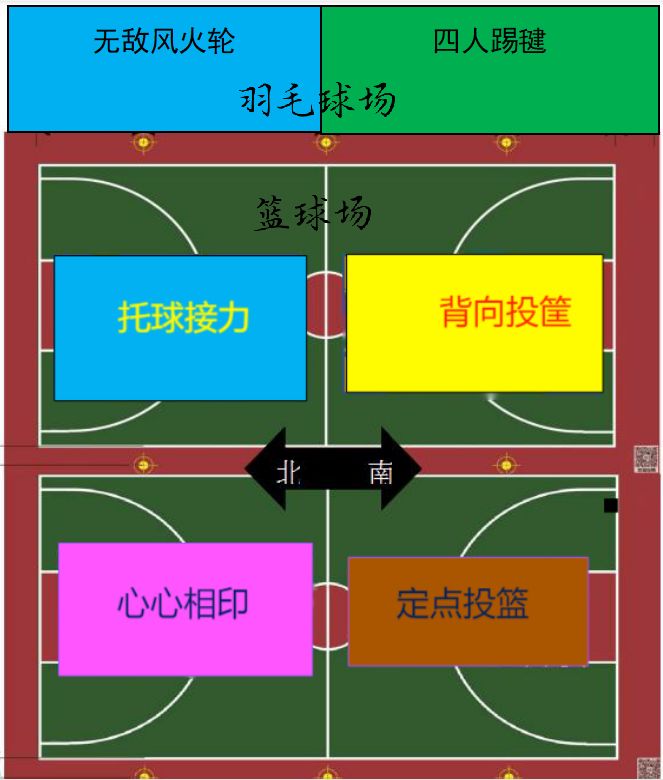 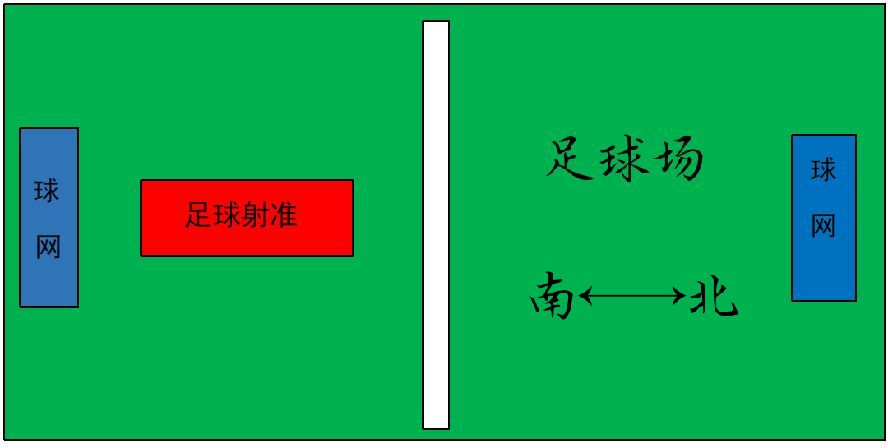 